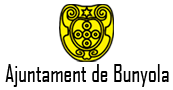 MATERIAL PER DUR A L’ESCOLA D’ESTIUCada día de l’escola d’estiu cada infant haurà de dur una motxilla o bossa amb el seu nom amb el següent material:Una muda de roba neta (completa). Se recomana posar el nom de l’infant a la roba.Una bosseta (de tela o plàstic) per posar la roba bruta dins (si fos el cas)Una gorraBanyador, Tavallola i Xancles per a la piscinaProtecció solar (millor spray)Una mascareta dins una bossa amb tancament zipPer cada día l’infant haurà de dur:Berenar de mig dematíCantiplora amb aigüa Cabells recollits (si és possible)Mascareta (majors de 6 anys)Protecció solar posada de casaRoba cómoda i frescaES MOLT IMPORTANT QUE ABANS DE SORTIR DE CASA PRENGUEU LA TEMPERATURA A L’INFANT. SI TÉ MÉS DE 37’5º NO POT VENIR A L’ESCOLETA I HEU D’AVISAR A L’AJUNTAMENT.Bon Estiu i a disfrutar!!!